Ո Ր Ո Շ ՈՒ Մ08 օգոստոսի   2019 թվականի   N 1063 -Ա ՍԵՓԱԿԱՆՈՒԹՅԱՆ ԻՐԱՎՈՒՆՔՈՎ ԳԱՐԻԿ ՎԵԶԻՐՅԱՆԻՆ ՊԱՏԿԱՆՈՂ, ՀԱՄԱՅՆՔԻ ԿԱՊԱՆ ՔԱՂԱՔԻ ԲԱՂԱԲՈՒՐՋ ԹԱՂԱՄԱՍՈՒՄ  ԳՏՆՎՈՂ «ՂՈՒՐՉԻԿ» ՀԱՆԴԱՄԱՍԻ ՇԵՆՔԻՆ ԵՎ ՀՈՂՄԱՍԻՆ  ՀԱՍՑԵ ՏՐԱՄԱԴՐԵԼՈՒ ՄԱՍԻՆՂեկավարվելով «Տեղական ինքնակառավարման մասին» Հայաստանի Հանրապետության օրենքի 35-րդ հոդվածի 1-ին մասի 22) կետով, Հայաստանի Հանրապետության կառավարության 2005 թվականի դեկտեմբերի 29-ի «Հայաստանի Հանրապետության քաղաքային և գյուղական բնակավայրերում ներբնակավայրային աշխարհագրական օբյեկտների անվանակոչման, անվանափոխման, անշարժ գույքի` ըստ դրա գտնվելու և (կամ) տեղակայման վայրի համարակալման, հասցեավորման ու հասցեների պետական գրանցման կարգը հաստատելու և հասցեների գրանցման լիազոր մարմին սահմանելու մասին» թիվ 2387-Ն որոշումով, հաշվի առնելով Գարիկ Վեզիրյանի  դիմումը. ո ր ո շ ու մ ե մՍեփականության իրավունքով Գարիկ Վեզիրյանին պատկանող, համայնքի Կապան քաղաքի Բաղաբուրջ թաղամասում գտնվող «ՂՈՒՐՉԻԿ» հանդամասի շենքին  և հողամասին  տրամադրել  հասցե` Սյունիքի մարզ, Կապան համայնք, ք.Կապան, Բաղաբուրջ  թաղամաս, «ՂՈՒՐՉԻԿ» հանդամաս  թիվ 171: ՀԱՄԱՅՆՔԻ ՂԵԿԱՎԱՐ                            ԳԵՎՈՐԳ ՓԱՐՍՅԱՆ2019թ. օգոստոսի08
        ք. Կապան
ՀԱՅԱՍՏԱՆԻ ՀԱՆՐԱՊԵՏՈՒԹՅԱՆ ԿԱՊԱՆ ՀԱՄԱՅՆՔԻ ՂԵԿԱՎԱՐ
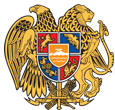 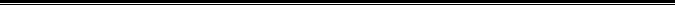 Հայաստանի Հանրապետության Սյունիքի մարզի Կապան համայնք 
ՀՀ, Սյունիքի մարզ, ք. Կապան, +374-285-42036, 060521818, kapan.syuniq@mta.gov.am